Playlist/Pathway Support Document3rd Grade Continuum*Shaded/bold learning outcomes are power standards for grade level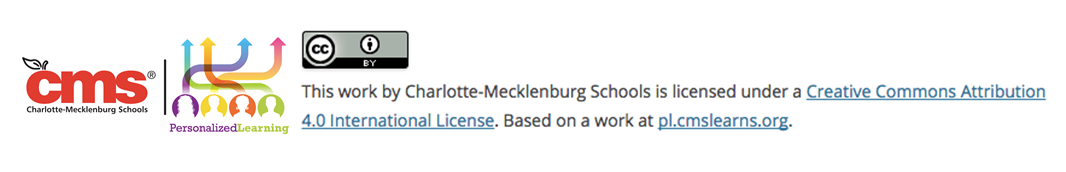 Learning OutcomeStandard(s) for Playlist/PathwaysSuggested PacingI can round numbers to the nearest ten or hundred.3.NBT.1Learning Cycle 1I can find patterns in the addition table and explain them using how numbers work.3.OA.9Learning Cycle 1I can add and subtract numbers based on place value using varieties of strategies.3.NBT.2Learning Cycle 1I can use addition and subtraction to solve word problems and determine if my answer is reasonable.3.OA.8Learning Cycle 1I can place shapes into categories based on their attributes.3.G.1Learning Cycle 2I can solve real world problems using what I know about shapes.3.MD.8Learning Cycle 2I can tell and write time to the nearest minute.3.MD.1Learning Cycle 2I can understand multiplication by thinking about groups of objects.I can find patterns in the multiplication table and use it to explain how numbers work.3.OA.13.OA.9Learning Cycle 3I can use and model the associative and distributive property of multiplication.3.OA.5Learning Cycle 3I can find the missing number in a multiplication equation.3.OA.4Learning Cycle 3I can solve multi-step word problems involving multiplication, addition, and subtraction.3.OA8Learning Cycle 3I can quickly and easily multiply any whole digit number by 10.3.NBT.3Learning Cycle 3I can understand the area of a figure can be measured in square units.I can measure area by counting unit squares.I can measure area using what I know about multiplication and division.I can solve real world problems involving area and perimeter.3.MD.53.MD.63.MD.73.MD.8Learning Cycle 3I can think about division as one group divided into equal smaller groups.3.OA.2Learning Cycle 4I can find the missing number in a division equation.3.OA.4Learning Cycle 4I can find the answer to a division problem by thinking about multiplication factors.3.OA.6Learning Cycle 4I can use what I know about multiplication and division to solve real world story problems.3.OA.3Learning Cycle 4I can solve multi-step word problems using all four operations.3.OA.8Learning Cycle 4I can fluently multiply and divide within 100 because I know how multiplication and division are related. *Consistently monitor for mastery3.OA.7Learning Cycle 4I can divide shapes into equal parts and represent those areas as fractions.3.G.2Learning Cycle 5I can show and understand that fractions are equal parts of a whole.I can label fractions on a number line.I can compare fractions by reasoning about their size.  I can represent whole numbers as fractions, and recognize fractions that are equal to one whole.3.NF.13.NF.23.NF.3Learning Cycle 5I can measure the masses of liquids and solids in grams, liters, and kilograms.3.MD.2Learning Cycle 6I can create a line plot from measurement data measured to the nearest half or quarter.3.MD.4Learning Cycle 6I can create a bar or picture graph to display data and use the information to solve problems.3.MD.3Learning Cycle 6